Publicado en Madrid el 15/12/2020 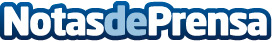 Cuadro Médico y coberturas: principal factor de recomendación y motivo prioritario de contratación de los seguros de saludSegún el Barómetro del Sector Seguros: Ramo Salud, elaborado por Nemesis Experience, el 37% de los clientes se muestran dispuestos a recomendar su compañía, un porcentaje muy superior al de los detractores, un 17%. El cuadro médico continúa siendo este año el principal factor de recomendación al contratar un seguro de salud. En el actual contexto de crisis sanitaria pierden peso como motivo de contratación la recomendación y precio y cobran mayor importancia las coberturasDatos de contacto:En Ke Medio Broadcasting912792470Nota de prensa publicada en: https://www.notasdeprensa.es/cuadro-medico-y-coberturas-principal-factor-de Categorias: Nacional Medicina Finanzas Marketing Seguros http://www.notasdeprensa.es